9	النظر في تقرير مدير مكتب الاتصالات الراديوية وإقراره، وفقاً للمادة 7 من الاتفاقية:1.9	بشأن أنشطة قطاع الاتصالات الراديوية منذ المؤتمر العالمي للاتصالات الراديوية لعام 2015 (WRC-15)؛(4.1.9)1.9	القـرار 763 (WRC-15) - محطات مقامة على متن مركبات دون مداريةمقدمةفي إطار هذا البند من جدول الأعمال، من الضروري القيام بما يلي:1	إجراء دراسات لتحديد أي تدابير تقنية وتشغيلية يمكن أن تساعد على تفادي التداخل الضار بين خدمات الاتصالات الراديوية فيما يتعلق بالمحطات على متن مركبات دون مدارية؛2	إجراء دراسات لتحديد المتطلبات من الطيف واستناداً إلى نتائج هذه الدراسات، النظر في إمكانية وضع بند في جدول الأعمال المقبل للمؤتمر WRC-23.ترى إدارات الكومنولث الإقليمي أن المحطات التي تدعم رحلات دون مدارية، ينبغي أن تُشغل في إطار الخدمات الراديوية القائمة وأن تخضع للأحكام التنظيمية والتقنية والإجرائية النافذة حالياً فيما يتعلق بالخدمات الراديوية. وترى إدارات الكومنولث الإقليمي أيضاً أنه لا حاجة إلى إدخال أي تعديلات على أحكام لوائح الراديو التي تحكم استخدام المحطات على متن مركبات دون مدارية في هذه المرحلة.المقترحبغية معالجة البند 1.9 (المسألة 4.1.9) من جدول أعمال المؤتمر WRC-19، يُقترح استعمال النص التنظيمي الوارد في الملحق.ولا يلزم إجراء مزيد من الدراسات قبل المؤتمر WRC-23 ويُقترح إلغاء القرار 763 (WRC-15).NOC	RCC/12A21A4/1المــوادالأسباب:	بناءً على نتائج الدراسات التي أُجريت، تقرر أن تستعمل المحطات المقامة على متن مركبات دون مدارية توزيعات الترددات الحالية لا سيما من أجل الأنظمة والتطبيقات المتصلة بسلامة الطيران وهي تخضع لتقييس منظمة الطيران المدني الدولي من أجل التنسيق وقابلية التشغيل البيني.NOC	RCC/12A21A4/2التذييـلاتالأسباب:	بناءً على نتائج الدراسات التي أُجريت، استُنتج أنه لا حاجة إلى إدخال أي تعديلات على المجلد 2 "التذييلات" من لوائح الراديو.NOC	RCC/12A21A4/3القــراراتالأسباب:	بناءً على نتائج الدراسات التي أُجريت، استُنتج أنه لا حاجة إلى إدخال أي تعديلات على المجلد 3 "القرارات والتوصيات" من لوائح الراديو، باستثناء إلغاء القرار 763 (WRC-15).NOC	RCC/12A21A4/4التوصيــــاتالأسباب:	بناءً على نتائج الدراسات التي أُجريت، استُنتج أنه لا حاجة إلى إدخال أي تعديلات على التوصيات الواردة في المجلد 3 من لوائح الراديو.SUP	RCC/12A21A4/5القـرار 763 (WRC-15)محطات مقامة على متن مركبات دون مداريةالأسباب:	بناءً على نتائج الدراسات التي أُجريت، استُنتج أن الدراسات المحددة في نص القرار قد استُكملت وأن لا حاجة إلى هذا القرار في المجلد 3 "القرارات والتوصيات" من لوائح الراديو.___________المؤتمر العالمي للاتصالات الراديوية (WRC-19)شرم الشيخ، مصر، 28 أكتوبر - 22 نوفمبر 2019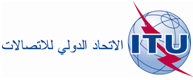 الجلسة العامةالإضافة 4
للوثيقة 12(Add.21)-A23 يونيو 2019الأصل: بالروسيةمقترحات مشتركة مقدمة من الكومنولث الإقليمي في مجال الاتصالاتمقترحات مشتركة مقدمة من الكومنولث الإقليمي في مجال الاتصالاتمقترحات بشأن أعمال المؤتمرمقترحات بشأن أعمال المؤتمر‎‎‎‎‎‎‎‎‎‎‎‎بند جدول الأعمال (4.1.9)1.9‎‎‎‎‎‎‎‎‎‎‎‎بند جدول الأعمال (4.1.9)1.9